Plán rozvoje sportuobce Dolní Olešnicena období 2018–2025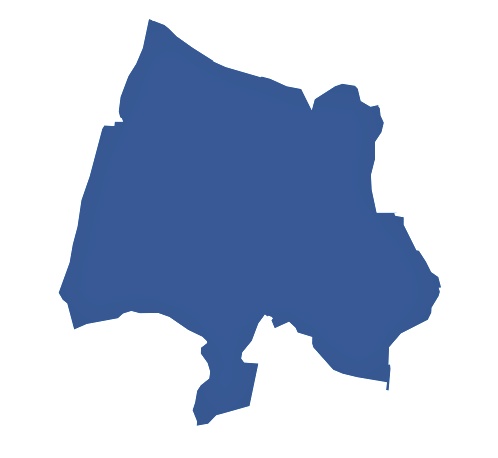 Obsah1. Úvod										32. Základní pojmy									33. Úloha obcí v zajišťování sportu							34. Obec Dolní Olešnice								45. Současný stav									56. Priority										57. Popis cílů a záměrů									68. Formy podpory sportu v obci							79. Závěr										81. ÚvodPlán rozvoje sportu v obci Dolní Olešnice je zpracován ve smyslu § 6 odst. 2 zákona č. 115/2001 Sb., o podpoře sportu, ve znění pozdějších předpisů. Koncepce podpory sportu je otevřeným dokumentem, který se může měnit či doplňovat v závislosti na prioritách a potřebách obce. Cílem plánu rozvoje sportu je obecně podpořit sport ve všech jeho rovinách a stanovit způsob financování podpory sportu v obci.2. Základní pojmySport, všeobecné sportovní činnosti – Veškeré formy tělesné aktivity, které jsou provozovány příležitostně nebo organizovaně a usilují o dosažení nebo vylepšení fyzické kondice a duševní pohody, upevňování zdraví, dosažení výsledků v soutěžích na všech úrovních či rozvoj společenských vztahů.Sport pro všechny – Zájmový, organizovaný nebo neorganizovaný sport a pohybové aktivity občanů rekreačního, soutěžního i nesoutěžního charakteru. Motivací a hodnotami jsou pohybové vyžití, organizované i neorganizované volnočasové aktivity, zábava, sociální kontakt, udržení nebo zlepšení zdravotní i psychické kondice.Tělesná výchova a sport na školách – Pohybové aktivity v rámci školní výuky (výchovně vzdělávacího programu) a na ně navazující zájmové soutěžní i nesoutěžní organizované aktivity ve školních prostorách. Cílem není výkonnostní motivace, ale zvládnutí pohybových činností, všestrannost a vytváření vztahu ke sportu.Sportovní kluby a tělovýchovná jednota – Právní subjekty, zpravidla spolky, vzniklé za účelem zajišťování a provozování sportu a pohybových aktivit občanů.Sportovní akce – Jednotlivá organizovaná sportovní soutěž, závod, zápas, hra nebo jiná aktivita sportovního charakteru.Dobrovolník a dobrovolnictví – Cvičitel, trenér, instruktor, asistent, rozhodčí, volený nebo dobrovolný činovník, podílející se na zajištění činnosti spolku bez nároku na odměnu. Dobrovolnictví ve sportu je vědomá, svobodně zvolená činnost osob, které ve svém volném čase působí ve sportovním prostředí ve prospěch druhých, bez nároku na odměnu, zpravidla v oblasti vyžadující ze zákona či z jiných předpisů odbornou kvalifikaci.3. Úloha obcí v zajišťování sportuDle zákona č. 115/2001 Sb., o podpoře sportu, ve znění pozdějších předpisů, obce ve své samostatné působnosti vytvářejí podmínky pro sport, zejména:zabezpečují rozvoj sportu pro všechny, zejména pro mládež,zabezpečují přípravu sportovních talentů, včetně zdravotně postižených občanů,zajišťují výstavbu, rekonstrukce, udržování a provozování svých sportovních zařízení a poskytují je pro sportovní činnost občanů,kontrolují účelné využívání svých sportovních zařízení,zabezpečují finanční podporu sportu ze svého rozpočtu.Obec zpracovává v samostatné působnosti pro své území plán rozvoje sportu v obci a zajišťuje jeho provádění.Sportovní politika obcí vychází z potřeb těchto obcí a odvíjí se od kulturně historických tradic. Obce se spolupodílejí na financování sportu, koordinují činnosti sportovních subjektů ve prospěch obce, respektive svých občanů, a kontrolují efektivnost vynaložených veřejných zdrojů. Obec tak v samostatné působnosti ve svém územním obvodu pečuje v souladu s místními předpoklady a s místními zvyklostmi o vytváření podmínek pro rozvoj sociální péče a pro uspokojování potřeb svých občanů, jako je uspokojování ochrany a rozvoje zdraví, kulturního rozvoje, výchovy a vzdělávání dle zákona č. 128/2000 Sb., o obcích (obecní zřízení).4. Obec Dolní OlešniceZákladní statistické údajeObyvatelstvo (k 31. 12. 2017):	366• muži:					186• ženy:					180Průměrný věk: 0-14: 				6415-59:				212         nad 60:			90Počet částí:				1Katastrální výměra (k 31. 12. 2016):		1259 haNadmořská výška:				346 m. n. m.5. Současný stavObec Dolní Olešnice se spolupodílí na financování sportu, koordinuje činnost sportovních akcí ve prospěch obce, resp. svých občanů, a kontroluje efektivnost vynaložených veřejných zdrojů. Obec vychází vstříc aktivitám obyvatelů, je si vědoma důležitosti spontánního sdružování, od kterého se odvíjí sounáležitost občanů s obcí. Obec vybudovala a spravuje sportovní zařízení a hledá další finanční zdroje pro rozvoj sportu. V rámci akcí pořádaných v obci iniciuje či podporuje aktivní pohyb pro děti a mládež, který je důležitý pro zdravý růst a psychický vývoj.V obci působí tyto sportovní organizace nebo organizace či sdružení pořádající volnočasové pohybové aktivity:SDH Dolní OlešniceV obci se nachází tato sportoviště:V centru obce, u základní a mateřské školy jsou dvě dětská hřiště, k volnočasovým pohybovým aktivitám lze využít prostranství u rybníka. Okolí obce je vhodné pro turistiku, cykloturistiku i běh. V zimním období jsou v dosahu upravované lyžařské běžecké trasy.Obcí také prochází cyklotrasa č. 4302 Kunčice – Mostek střední obtížnosti, která vede po silnicích III. třídy, místních a účelových komunikacích.6. Priority:a. Sport dětí a mládeže – význam pohybu dětí a mládeže pro zdravý tělesný růst, psychický vývoj i prevenci sociálně patologických jevů si v Dolní Olešnici dobře uvědomují a v rámci možností se snaží vytvářet podmínky k tomu, aby pohyb a sportovní aktivity byly dostupné všem bez rozdílu. Pro nejmenší jsou k dispozici dětská hřiště, o jejichž údržbu se obec stará. Starší se mohou zapojit do činnosti Sboru dobrovolných hasičů Dolní Olešnice, k jednorázovým či neorganizovaným sportovním příležitostem může mládež využít prostranství u rybníka.b. Sport pro všechny, neorganizovaný – naplňuje myšlenky zdravého životního stylu, buduje sociální kontakty, napomáhá smysluplnému trávení volného času, seberealizaci a umožňuje aktivní odpočinek. Volnočasové aktivity bez registrovaných účastníků, nepravidelné a nesoutěžní pořádá v Dolní Olešnici především sbor dobrovolných hasičů ve spolupráci s obcí.  c. Sport pro všechny, organizovaný – podporuje zdravý životní styl, soutěživého ducha, pomáhá zdolávat překážky i upevňuje sociální kontakty. Organizovaný sport s registrovanými účastníky, tréninky a účastí v soutěžích vyvíjejí dobrovolní hasiči, jejich družstva se účastní soutěží v rámci okrsku a regionu. d. Sportovní infrastruktura - sportovní infrastruktura je jednou ze základních podmínek provozování většiny sportovních aktivit. Není přitom v silách jednotlivých organizací, spolků či sdružení, aby sami zajistily dostatek finančních prostředků a pracovních sil k jejich provozování, údržbě, rozvoji. Tady je nezastupitelné místo obce, která finančně i technickými a lidskými zdroji pomáhá sportovní infrastrukturu udržovat v patřičném stavu odpovídajícím aktuálním potřebám. V Dolní Olešnici je obec více či méně zapojena do péče o všechna sportoviště na jejím území.7. Popis cílů a záměrůObec Dolní Olešnice podporuje na svém území zájem o sport jako samozřejmou součást zdravého životního stylu. Obec se snaží vytvářet občanům prostor k rozvíjení schopností a dovedností ve všech základních oblastech.Priorita 1. Sport dětí a mládežeCíl:Podnícení zájmu o sport.Vypěstování potřeby sportu jako samozřejmé součásti zdravého životního stylu.Nabídka smysluplné zábavy a současně rozvíjení schopností a dovedností v této oblasti vedoucích k pozitivnímu vlivu na chování dětí a mládeže.Záměry:Údržba stávajících sportovních zařízení ve vlastnictví obce.Modernizace stávajících sportovních zařízení ve vlastnictví obce v souladu s aktuálními potřebami.Údržba a modernizace dětského hřiště v souladu s potřebami.Podpora a organizační zajištění sportovních akcí pro děti a mládež.Příprava nových projektů zaměřených na sport dětí a mládeže dle možnosti rozpočtu a dotací.Priorita 2. Sport pro všechnyCíl:Vytvoření a organizační zajištění dalších možností sportovního využití a aktivní zábavy pro všechny věkové kategorie žijící na území obce.Záměry:Údržba stávajících sportovních zařízení ve vlastnictví obce.Modernizace stávajících sportovních zařízení ve vlastnictví obce v souladu s aktuálními potřebami.Iniciace pořádání sportovních akcí.Podpora sportovních zařízení ve vlastnictví spolků na území obce.Podpora akcí pořádaných spolky z území obce.Příprava nových projektů zaměřených na sport pro všechny dle možnosti rozpočtu a dotací.Priorita 3. Sportovní infrastrukturaCíl:Zajištění dostatečné sportovní infrastruktury pro pohybové volnočasové aktivity a rekreaci, která podporuje aktivní trávení volného času.Záměry:Údržba sportovní infrastruktury.Modernizace sportovní infrastruktury.Rozšiřování stávajících sportovních zařízení.Monitorování počtu a stavu sportovních zařízení.Příprava nových projektů zaměřených na sport pro všechny dle možnosti rozpočtu a dotací.8. Formy podpory sportu v obci1. Přímá podpora (finanční)a) rozpočtovaná v rámci rozpočtu obce• Pořízení sportovních zařízení nebo jejich častí, nákup a dovybavení sportovních zařízení• Modernizace a opravy sportovních zařízení ve vlastnictví obce a jejich vybaveníb) poskytovaná v rámci příspěvku či daru• z příspěvku či daru jsou spolufinancovány náklady související s pořádáním nebo účastí na sportovních akcích nebo soutěžích2. Nepřímá podpora• Údržba stávajících sportovních zařízení• Propagace sportovních akcí• Organizační zajištění sportovních aktivit9. ZávěrPlán rozvoje sportu obce Dolní Olešnice schválilo zastupitelstvo na svém zasedání, konaném dne 13. září 2018 usnesením č. 5/2018.2. Plán rozvoje sportu obce Dolní Olešnice je zveřejněn na webových stránkách obce www.dolniolesnice.cz nebo je dostupný ve fyzické podobě na Obecním úřadě Dolní Olešnice.